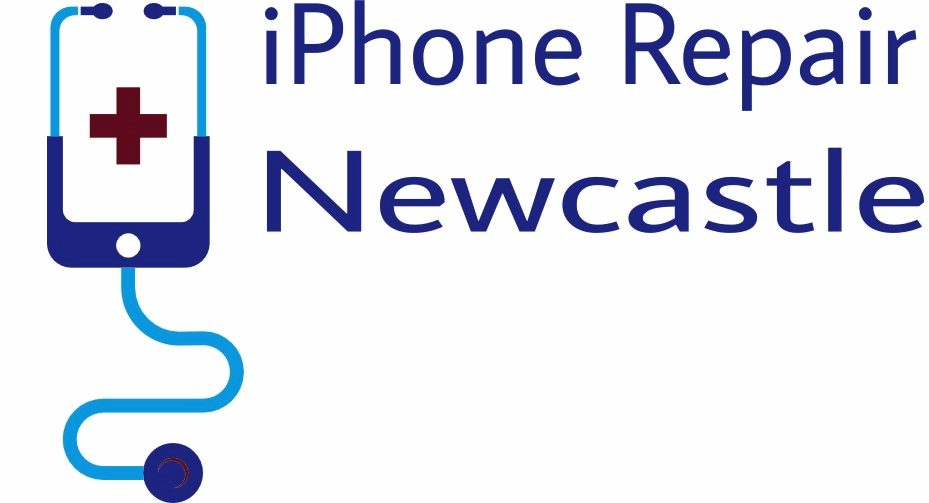 Mail-In Repair formPlease fill this form in and send with your device to be repaired.Device Details:An invoice with payment details will be emailed to you when your device in received. The invoice will be for the quoted cost. If other faults are discovered, you will be contacted before any repairs take place.Your device will be returned on receipt of payment.Please send this form with your device to:iPhone Repair Newcastle35 Wedgetail StreetFletcher     NSW     2287ph: 0425215391e: info@iphone-repair-newcastle.com.auDate:Name:Return Address:Contact Number:Email address:Manufacturer (ie. Apple / Samsung)Model / TypeProblem / Fault with DeviceQuoted cost (if applicable)